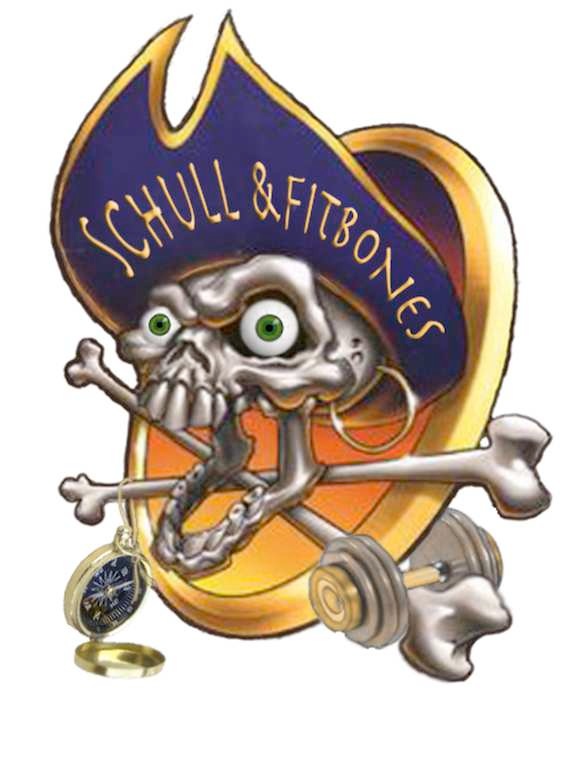 SCHULL & FITBONESIODAI MIDTERM ADVENTURE 2018Registration FormWe compile a selection of photos we take to showcase the various activities we do for marketing of Schull & Fitbones only. If you do not want your child’s picture to be included please let us know.Please make cheques payable to: Schull & FitbonesSend to: Castlepoint, Schull, Co. Cork, IrelandOr Bank Transfer to Schull & Fitbones: IBAN  IE66AIBK93636701658154 ; BIC  AIBKIE2DName of child (children)Age(s)Contact name and numberAddressEmailAny known medical conditions/special needs of which we should be aware?ActivitiesActivitiesActivitiesSherkin Island tripMeet at ferry pierTuesday 13th Feb 10.15 – 14.15Baltimore hike and playground orienteering and funWednesday 14th 10.00 – 14.00Lough Hyne Adventure Challenge Thursday 15th February 10.00 – 14.00